ContentsSummary of grades and placement details	3Module Learning Outcomes	5Using this assessment form	5Placement assessment booklet - induction checklist	6Learning Contract (to be completed by apprentice at start of the placement)	8Occupational Therapy Process (marking grid)	10Professional Communication (marking grid)	12Personal & Professional Development (marking grid)	14Working Practices (marking grid)	16Supervision Log - Week 1	19Supervision Log - Week 2	21Placement Halfway Checklist	23Formative Feedback - Week 3	25Learning Contract for Second Half of Placement	28Supervision Log - Week 4	31Supervision Log - Week 5	33End of Placement Checklist	35Report on overall achievement	37Comments by Apprentice	39Practice Placement Learning - 1Module Learning OutcomesBy engaging successfully with this module you will be able to:demonstrate application of required practice competencies within a placement setting as stated in the practice assessment document for this leveldescribe the skills required of an occupational therapist and reflect on your development of theseidentify the required professional behaviours of an occupational therapist and reflect on your development of thesedescribe relevant influences on the profession and how these impact on practiceUsing this assessment formPlease read the section in the placement learning handbook.  It is important that you indicate, in the boxes provided, a final level of competency.  You can either use a coloured highlighter to indicate the boxes which most represent the level of performance you have observed, or you may draw (in thick pen preferably) around the boxes to indicate the appropriate level.Please do not use the boxes for halfway assessment; this is in the supervision log.The pass / pass + and pass ++ grades do not affect the degree award.  However, it is an acknowledgement of achievement on placement which may be useful for CPD and recruitment evidence.  A placement commendation will be given for passing three out of four placements with an overall grade of pass ++.The overall mark for a placement is determined by the marks given for the individual sections.  It is suggested that the PPE take the most commonly given mark, across all areas, as the overall mark if there are other issues which have affected the mark given (e.g. attendance, general attitude etc.).  The PPE can use their discretion, but will need to explain this in the placement final report.Please refer to Assessment Processes in the Placement Handbook for more details.Placement assessment booklet - induction checklistBSc (Hons) Occupational Therapy Degree ApprenticeshipPractice Placement Learning - PPL1LEARNING CONTRACT (to be completed by apprentice at start of the placement) Apprentice:			Practice Placement Educator:		Date:		OCCUPATIONAL THERAPY PROCESS - PPL1(Please differentiate clearly on the grid the halfway mark and final mark) Comments: (This box is for the completion of the final report.  Please include your comments here or attach separate sheets)PROFESSIONAL COMMUNICATION - PPL1(Please differentiate clearly on the grid the halfway mark and final mark) Comments: (This box is for the completion of the final report.  Please include your comments here or attach separate sheets)PERSONAL & PROFESSIONAL DEVELOPMENT - PPL1(Please differentiate clearly on the grid the halfway mark and final mark) Comments: (This box is for the completion of the final report.  Please include your comments here or attach separate sheets)WORKING PRACTICES - PPL1(Please differentiate clearly on the grid the halfway mark and final mark) Comments: (This box is for the completion of the final report.  Please include your comments here or attach separate sheets)SUPERVISION LOG: - WEEK 1SUPERVISION LOG - WEEK 2Placement Halfway ChecklistFORMATIVE FEEDBACK - WEEK 3(This section must be completed by the Practice Placement Educator)Signed (PPE):		Signed (apprentice):	Date:		BSc (Hons) Occupational Therapy Degree ApprenticeshipPractice Placement Learning 1LEARNING CONTRACT FOR SECOND HALF OF PLACEMENT (To be completed by apprentice following discussion with PPE)Apprentice:			Practice Placement Educator:		University Liaison Tutor:			Date:		SUPERVISION LOG - WEEK 4SUPERVISION LOG - WEEK 5End of Placement ChecklistReport on overall achievement(This section must be completed by the Practice Placement Educator)Please address these comments to the apprentice and include anything you have not previously commented on in the form including achievements throughout the placement, areas needing further learning or development, advice and any other details you may wish to note. Please be clear about how service user and carer feedback has been considered within the assessment and report process.The feedback provided in this assessment booklet may be used to inform references which are written for students.Areas for development and considerations for next placement/future practice(Please ensure that the student completes their comments on the final page)Signature of Practice Placement Educator:	Date:		Professional Qualification(s):	Date of last update on SHU OT course (curriculum/policy changes):	(e.g. Practice Placement Educator meeting; SHU OT Placement Websitehttps://www3.shu.ac.uk/HWB/placements/OccupationalTherapy/index.html)Comments by Apprentice: (You may find it helpful to reflect on the areas of development for your future practice that have been identified and consider how you might address these)TOTAL PLACEMENT HOURS:		I received this assessment report on (date)........................................and have read and discussed this with my Practice Placement Educator.Signed:		Date:		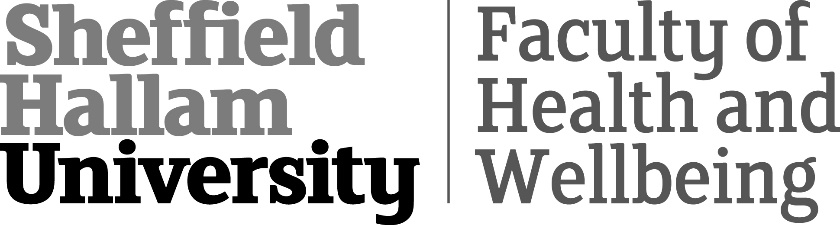 BSc (Hons) Occupational Therapy Degree ApprenticeshipPractice Placement Learning 1Assessment Booklet - Level 4BSc (Hons) Occupational Therapy Degree ApprenticeshipPractice Placement Learning 1Assessment Booklet - Level 4BSc (Hons) Occupational Therapy Degree ApprenticeshipPractice Placement Learning 1Assessment Booklet - Level 4BSc (Hons) Occupational Therapy Degree ApprenticeshipPractice Placement Learning 1Assessment Booklet - Level 4BSc (Hons) Occupational Therapy Degree ApprenticeshipPractice Placement Learning 1Assessment Booklet - Level 4BSc (Hons) Occupational Therapy Degree ApprenticeshipPractice Placement Learning 1Assessment Booklet - Level 4BSc (Hons) Occupational Therapy Degree ApprenticeshipPractice Placement Learning 1Assessment Booklet - Level 4BSc (Hons) Occupational Therapy Degree ApprenticeshipPractice Placement Learning 1Assessment Booklet - Level 4Apprentice name:Apprentice name:Apprentice name:Student ID number:Student ID number:Student ID number:Student ID number:Final mark:Final mark:(P++ / P+ / P / F)(P++ / P+ / P / F)(P++ / P+ / P / F)Hours: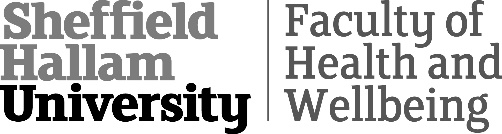 SUMMARY OF GRADES (i.e. P++ / P+ / P / F)GRADEPLACEMENT DETAILSPLACEMENT DETAILSPLACEMENT DETAILSOCCUPATIONAL THERAPY PROCESSAPPRENTICEPROFESSIONAL COMMUNICATIONPRACTICE PLACEMENT EDUCATOR (PPE)PERSONAL & PROFESSIONAL DEVELOPMENTNAME OF TRUST/PLACEMENT PROVIDER 
(Please confirm with your Placement Educator)PERSONAL & PROFESSIONAL DEVELOPMENTADDRESSWORKING PRACTICESTELEPHONE NO.WORKING PRACTICESUNIVERSITY LIAISON TUTORNB: In order to gain a pass in each of the above sections, all components of that section must be passed.A fail in any section at the final report will constitute an overall fail of the placement.CLIENT GROUPNB: In order to gain a pass in each of the above sections, all components of that section must be passed.A fail in any section at the final report will constitute an overall fail of the placement.DATE OF PLACEMENT (FROM / TO)NB: In order to gain a pass in each of the above sections, all components of that section must be passed.A fail in any section at the final report will constitute an overall fail of the placement.HOURS COMPLETED 
(Includes study time, but not lunch breaks or Bank Holidays)NB: In order to gain a pass in each of the above sections, all components of that section must be passed.A fail in any section at the final report will constitute an overall fail of the placement.PPE SIGNATURE TO CONFIRM HOURSWhenTaskCompleted () or N/APre-Placement 
(if applicable)APPRENTICELearning Contract  and reasonable adjustments (in relation to disability support), if applicable, negotiated and agreed between student, PPE and visiting tutorStart of PlacementAPPRENTICE AND PPELearning objectives negotiated and agreed between student and educator Start of PlacementAPPRENTICELearning objectives written into assessment bookletInitial Learning Objectives: Specific, Measurable, Attainable, Realistic and Timed (S.M.A.R.T.)What do you want to learn or develop during this placement?Learning Resources:What resources do you need in order to achieve these?Evidence:How can you show yourself and your practice placement educator that you have met these objectives?Date setDate achievedGradeAssessmentIdentification and prioritisation of needIntervention PlanningIntervention ImplementationEvaluation and PlanningPASS ++Understands assessment principles and able to implement and evaluate methods used.Independently able to identify and prioritise clients' needs.Can plan a basic programme of intervention.  Is analytical in planning and has a flexible approach.Selects the appropriate model of practice/
approach and implements a relevant programme of intervention.Consistently analyses and evaluates individual intervention programmes. Amends intervention programmes accordingly.PASS +Good understanding of assessment principles and is beginning to understand how and when methods are used.Beginning to be able to identify and prioritise clients’ needs and through discussion able to justify their decisions.Can plan a basic programme of intervention to fulfil appropriate goals and aims. Is able to justify their decisions.Selects the appropriate interventions and implements intervention programme with minimal assistance.Able to evaluate all intervention programmes and able to make recommendations for change.PASSBasic understanding of reason for assessment to identify client centred health and social care needs.  Has knowledge of different methods.Has an awareness of fundamental needs and with assistance can begin to prioritise client’s needs. Has an awareness of the underpinning concepts of OT practice.Can establish and prioritise goals/aims and with assistance, can use activity analysis to plan a programme of intervention.With assistance, is able to select the appropriate interventions and implement the intervention programme, maximising support, learning and change.Able to evaluate intervention programmes with assistance and after discussion is able to modify intervention plans accordingly.FAILLacks understanding of reasons for and role of assessment in OT process.Has difficulty identifying fundamental needs and is unable to prioritise.Unable to prioritise goals and aims, and even with assistance is unable to plan appropriate interventions.Has difficulty selecting an appropriate interventions; unable to carry out programme without maximum assistance.Is unable to evaluate intervention programmes or implement appropriate changes on the basis of that evaluation.Please note that a fail in one box, equates to an overall placement fail.Please note that a fail in one box, equates to an overall placement fail.Please note that a fail in one box, equates to an overall placement fail.Please note that a fail in one box, equates to an overall placement fail.Please note that a fail in one box, equates to an overall placement fail.Please note that a fail in one box, equates to an overall placement fail.OCCUPATIONAL THERAPY PROCESS - PPL1OVERALL HALFWAY MARK 
PASS++ / PASS + / PASS / FAILOVERALL FINAL MARK 
PASS++ / PASS + / PASS / FAILPLEASE INDICATE LEVEL OF HALFWAY MARK AND WRITE YOUR HALWAY
 COMMENTS ON THE FORMATIVE FEEDBACK FORM ON PAGE 25.PLEASE INDICATE LEVEL OF HALFWAY MARK AND WRITE YOUR HALWAY
 COMMENTS ON THE FORMATIVE FEEDBACK FORM ON PAGE 25.PLEASE INDICATE LEVEL OF HALFWAY MARK AND WRITE YOUR HALWAY
 COMMENTS ON THE FORMATIVE FEEDBACK FORM ON PAGE 25.PLEASE INDICATE LEVEL OF FINAL MARKPLEASE INDICATE LEVEL OF FINAL MARKPLEASE INDICATE LEVEL OF FINAL MARKAssessmentAssessmentIdentification and prioritisation of needIdentification and prioritisation of needIntervention PlanningIntervention PlanningIntervention ImplementationIntervention ImplementationEvaluationEvaluationPlease note: General final comments, including feed forward, should be completed on page 37GradeCommunication with Clients/CarersCommunication with Occupational Therapy Team and other agencies.AssertivenessAnti-Oppressive PracticeDocumentationPASS ++Good rapport always maintained.  Able to understand complex situations and respond sensitively.Fully understands dynamics of team and been able to contribute positively.Respects self and others.  Thinks carefully about position of others and acts with courage when necessary.Achieves client centred practice within constraints of working environment.Independently gathers relevant information.  Is able to complete a range of written communication.PASS +Achieves good rapport.  Is clear and sensitive in communication style.  Trusted by clients.Achieved rapport with team.  Keeps everyone fully informed and listens in return.Is open and clear in their dealing with others.  Takes responsibility for self.Has demonstrated ability to value all clients, carers and staff.Able to complete basic documentation.  Requires minimal assistance to gather information.PASSSees beyond own perspective.  Listens well.  Aware of the importance of informed consent and confidentiality and the need to exercise a duty of care.  Demonstrates care and compassion towards others.With support, relates well and communicates with team and other agencies. Open and clear approach towards others.  Seeks help and feedback when unsure.Is learning to take account of others' differences and apply this to practice.  Aware of the impact of occupational dysfunction and deprivation on service users. Needs minimal assistance to gather information, and complete basic documentation.FAILNeeds to listen to clients/carers more carefully.  May be remote or too informal, withdrawn or excessively flippant. Unable to alter communication style after feedback.Rarely questions or asks for information from team or other agencies. Unable to communicate efficiently with team and other agencies even with support and prompting.Sometimes avoids situations that need to be addressed rather than seek help.  May allow own feelings to dominate situations.  Lacks insight into consequences.Can be patronising or negative in attitude to others. Does not recognise own negative attitudes to others.Unable to complete basic documentation and gather essential information.Please note that a fail in one box, equates to an overall placement fail.Please note that a fail in one box, equates to an overall placement fail.Please note that a fail in one box, equates to an overall placement fail.Please note that a fail in one box, equates to an overall placement fail.Please note that a fail in one box, equates to an overall placement fail.Please note that a fail in one box, equates to an overall placement fail.PROFESSIONAL COMMUNICATION - PPL1OVERALL HALFWAY MARK
PASS++ / PASS +/PASS/FAILOVERALL FINAL MARK
PASS++ / PASS +/PASS/FAILPLEASE INDICATE LEVEL OF HALFWAY MARK AND WRITE YOUR HALFWAY
 COMMENTS ON THE FORMATIVE FEEDBACK FORM ON PAGE 25.PLEASE INDICATE LEVEL OF HALFWAY MARK AND WRITE YOUR HALFWAY
 COMMENTS ON THE FORMATIVE FEEDBACK FORM ON PAGE 25.PLEASE INDICATE LEVEL OF HALFWAY MARK AND WRITE YOUR HALFWAY
 COMMENTS ON THE FORMATIVE FEEDBACK FORM ON PAGE 25.PLEASE INDICATE LEVEL OF FINAL MARKPLEASE INDICATE LEVEL OF FINAL MARKPLEASE INDICATE LEVEL OF FINAL MARKCommunication with clients/carersCommunication with clients/carersCommunication with the Occupational Therapy team and other agenciesCommunication with the Occupational Therapy team and other agenciesAssertivenessAssertivenessAnti-Oppressive PracticeAnti-Oppressive PracticeDocumentationDocumentationPlease note: General final comments, including feed forward, should be completed on page 37GradeProfessional SuitabilitySelf-AppraisalSelf-DevelopmentInitiative and MotivationReflective PractitionerSafetyPASS ++Consistently reliable, honest and trustworthy.  Has a very confident, responsively mature professional approach.Demonstrates an honest insight and awareness of own personal qualities, strengths, level of ability, limitations/weaknesses.Identifies and sets appropriate goals and outcomes for self within a well-planned programme and steadily worked towards them.Very enthusiastic (appropriately) and positive in approach.  Highly motivated and demonstrates initiative.Creatively links ideas.  Makes effective use of problem solving skills.  Uses reflection to effectively analyse complex situations.Can evaluate own performance and practice.  Is developing an awareness and ability to reflect on other intervention and practice and the effect this has on the client.PASS +Reliable, honest and trustworthy.  Developing a confident professional approach.Demonstrates a reasonable ability to assess own personal qualities, strengths, abilities and limitations.Able to identify and plan realistic personal goals and monitor outcomes.Positive, interested enthusiastic.  Motivated with an ability to use initiative.Actively seeks to link ideas.  Uses reflective skills in supervision to seek understanding.Can safely evaluate their own performance and practice.  Works in a safe and reliable manner consistently.PASSReliable and honest.  Has an appropriate and caring approach.  Has performed in relation to HCPC and COT standards of proficiency.  Developing self-confidence.Beginning to develop an ability to assess own level of ability, performance and personal qualities.Developing an ability to identify and plan personal goals though may need assistance to make them realistic.  Aware of need for CPD.Acceptable level of interest and motivation.  Positive approach.  Developing some use of initiative.Uses guidance to make clear judgements.  Beginning to use reflection in supervision as a means of analysing practice.Demonstrates awareness of need for safe working practice within the legal and ethical boundaries of the profession.  Able to discuss implementation and follow instructions accordingly.FAILDisplays immature and/or inappropriate behaviour contravening professional code of ethics.  Unable to modify behaviour even after feedback. Unreliable and / or irresponsible in approach.Has a poor appreciation of actual level of personal ability and performance.  Lacks insight and/or ability to assess personal level of ability and limitations.Has not yet begun to develop an ability to identify personal development goalsAppears to lack enthusiasm and interest for this work.  Demonstrates poor initiative.Avoid decisions or makes hasty judgements.  May focus on inessentials.  Thinking often illogical or confused.  Decisions are haphazard.Can identify own areas of need but reluctant to seek out assistance.  Little or no insight into own limitations and needs and unable to take up opportunities offered.Please note that a fail in one box, equates to an overall placement fail.Please note that a fail in one box, equates to an overall placement fail.Please note that a fail in one box, equates to an overall placement fail.Please note that a fail in one box, equates to an overall placement fail.Please note that a fail in one box, equates to an overall placement fail.Please note that a fail in one box, equates to an overall placement fail.Please note that a fail in one box, equates to an overall placement fail.PERSONAL & PROFESSIONAL DEVELOPMENT - PPL1OVERALL HALFWAY MARK
PASS++ / PASS +/PASS/FAILOVERALL FINAL MARK
PASS++ / PASS +/PASS/FAILPLEASE INDICATE LEVEL OF HALFWAY MARK AND WRITE YOUR HALFWAY COMMENTS ON THE FORMATIVE FEEDBACK FORM ON PAGE 25.PLEASE INDICATE LEVEL OF HALFWAY MARK AND WRITE YOUR HALFWAY COMMENTS ON THE FORMATIVE FEEDBACK FORM ON PAGE 25.PLEASE INDICATE LEVEL OF HALFWAY MARK AND WRITE YOUR HALFWAY COMMENTS ON THE FORMATIVE FEEDBACK FORM ON PAGE 25.PLEASE INDICATE LEVEL OF FINAL MARKPLEASE INDICATE LEVEL OF FINAL MARKPLEASE INDICATE LEVEL OF FINAL MARKProfessional SuitabilityProfessional SuitabilitySelf-AppraisalSelf-AppraisalSelf-DevelopmentSelf-DevelopmentInitiative and MotivationInitiative and MotivationReflective PractitionerReflective PractitionerSafetySafetyPlease note: General final comments, including feed forward, should be completed on page 37GradeSelf-ManagementWorkload ManagementPolicies and ProceduresInformation HandlingInter-professional workingPASS ++Consistently demonstrates good time management and organisational skills well motivated and can problem solve.  Is self-motivated, to gain new skills.Demonstrates good work load management (WLM).  Works efficiently and effectively and is able to prioritise.  Takes appropriate decisions independently.Understands need for policy and procedures and aware of the effects of legislation.  Applies health and safety is aware of need for Quality Assurance.Consistently gathers and processes appropriate information.  Maintains confidentiality.  Writes appropriate reports and keeps others informed.  Seeks relevant information.Able to integrate occupational therapy practice within inter-professional context and analyse roles and responsibilities accordingly.PASS +Usually demonstrates good time management skills, is motivated to develop these skills.Demonstrates good WLM.  Works efficiently and effectively, with minimal support.Aware of importance of policy and procedures and is usually able to apply them.  Is aware of need for quality and health and safety measures.  Works safely, corrects errors. Gathers and processes appropriate information.  Respects confidentiality.  Writes relevant reports.  Aware of need to keep others informed.Able to relate occupational therapy practice to inter-professional context and use to inform own practice.PASSAware of self-management skills.  Requires prompting to put them into action.With support can apply WLM and take appropriate decisions. Aware of quality, audit, health and safety and policy and procedures; student may need help to apply them.  Works safely.Demonstrates ability to gather and process information.  Maintains confidentiality.  Writes relevant reports.  Sometimes needs prompting to keep others informed.Demonstrates ability to relate occupational therapy practice to interdisciplinary context.FAILOften chaotic and disorganised.  Needs continual prompting to meet deadlines.Needs maximum help to apply WLM.  Often ineffective and inefficient.  Often takes inappropriate decisions.Consistently needs prompting to work safely and to apply legislation, policy and practice to daily work.  Unable to correct errors when pointed out.Needs prompting to gather process information and to keep others informed.  Reports often inappropriate.  Works in isolation.  Breaches confidentiality.Views occupational therapy practice in isolation.  Unable to demonstrate awareness of health and social care context for client.Please note that a fail in one box, equates to an overall placement fail.Please note that a fail in one box, equates to an overall placement fail.Please note that a fail in one box, equates to an overall placement fail.Please note that a fail in one box, equates to an overall placement fail.Please note that a fail in one box, equates to an overall placement fail.Please note that a fail in one box, equates to an overall placement fail.WORKING PRACTICES - PPL1OVERALL HALFWAY MARK
PASS++ / PASS +/PASS/FAILOVERALL FINAL MARK
PASS++ / PASS +/PASS/FAILPLEASE INDICATE LEVEL OF HALFWAY MARK AND WRITE YOUR HALFWAY COMMENTS ON THE FORMATIVE FEEDBACK FORM ON PAGE 25.PLEASE INDICATE LEVEL OF HALFWAY MARK AND WRITE YOUR HALFWAY COMMENTS ON THE FORMATIVE FEEDBACK FORM ON PAGE 25.PLEASE INDICATE LEVEL OF HALFWAY MARK AND WRITE YOUR HALFWAY COMMENTS ON THE FORMATIVE FEEDBACK FORM ON PAGE 25.PLEASE INDICATE LEVEL OF FINAL MARKPLEASE INDICATE LEVEL OF FINAL MARKPLEASE INDICATE LEVEL OF FINAL MARKSelf-ManagementSelf-ManagementWorkload ManagementWorkload ManagementPolicies and ProceduresPolicies and ProceduresInformation HandlingInformation HandlingInter-professional workingInter-professional workingPlease note: General final comments, including feed forward, should be completed on page 37AgendaAgendaDiscussion pointsDiscussion pointsAction PlanAction PlanPlacement hours Week 1Date:Date:Signed:Signed:Signed:Signed:AgendaAgendaDiscussion pointsDiscussion pointsAction PlanAction PlanPlacement hours Week 2Date:Date:Signed:Signed:Signed:Signed:WhenTaskCompleted () or N/AMidway through placementAPPRENTICEApprentice self-assesses on copy of assessment grids and give to PPE before the halfway reportGathering evidence for reportPPEPPE considers how service user and carer feedback is incorporated into the reportHalfway reportPPEPPE completes formative feedback and marks student progress on assessment grids.  Comments and feedback given.  Areas for development identified.  University liaison tutor is contacted and visits if student is failing at this point.After halfway reportAPPRENTICEAfter the halfway report the apprentice considers the feedback given and areas for further development identified. The learning objectives for the remainder of placement are reviewed and written into the assessment booklet.Occupational Therapy ProcessTickWorking towards a passSome areas of concernFailingComments (including areas for development):Comments (including areas for development):Professional CommunicationTickWorking towards a passSome areas of concernFailingComments (including areas for development):Comments (including areas for development):Personal and Professional DevelopmentTickWorking towards a passSome areas of concernFailingComments (including areas for development):Comments (including areas for development):Working PracticesWorking PracticesTickWorking towards a passWorking towards a passSome areas of concernSome areas of concernFailingFailingComments (including areas for development):Comments (including areas for development):Comments (including areas for development):Summary of progress and areas for development for remainder of placement: (PPE)Summary of progress and areas for development for remainder of placement: (PPE)Summary of progress and areas for development for remainder of placement: (PPE)General comments: (apprentice)Please update your learning objectives taking into consideration the areas of development identifiedGeneral comments: (apprentice)Please update your learning objectives taking into consideration the areas of development identifiedGeneral comments: (apprentice)Please update your learning objectives taking into consideration the areas of development identifiedPlacement hours Week 3Initial Learning Objectives: Specific, Measurable, Attainable, Realistic and Timed (S.M.A.R.T.)What do you want to learn or develop during this placement?Learning Resources:What resources do you need in order to achieve these?Evidence:How can you show yourself and your practice placement educator that you have met these objectives?Date setDate achievedAgendaAgendaDiscussion pointsDiscussion pointsAction PlanAction PlanPlacement hours Week 4Date:Date:Signed:Signed:Signed:Signed:AgendaAgendaDiscussion pointsDiscussion pointsAction PlanAction PlanPlacement hours Week 5Date:Date:Signed:Signed:Signed:Signed:WhenTaskCompleted () or N/AGathering evidence for reportPPEPPE considers how service user and carer feedback is incorporated into the report.Final AssessmentPPEPPE completes final assessment and gives final report to student prior to end of placement.Final AssessmentLINK TUTORUniversity liaison tutor to attend if a fail grade is to be given.End of placementPPEAssessment form needs to be signed and total number of placement hours completed needs to be given.All details on page 1 completed in full.PPE signs to confirm placement hours.PPE needs to complete date of most recent update (this can include using placement website).End of placementAPPRENTICEApprentice to keep copy of assessment booklet and original copy submitted to university by hand in date.End of PlacementAPPRENTICEApprentice to complete online evaluation form 
(sent by Placement Team).